Орлята 3 «А» класса изготовили пожелания на листочках и положили их в новогоднюю коробочку.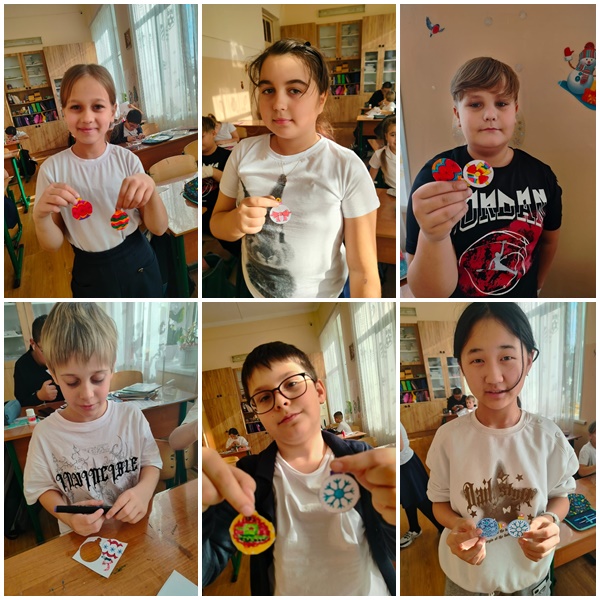 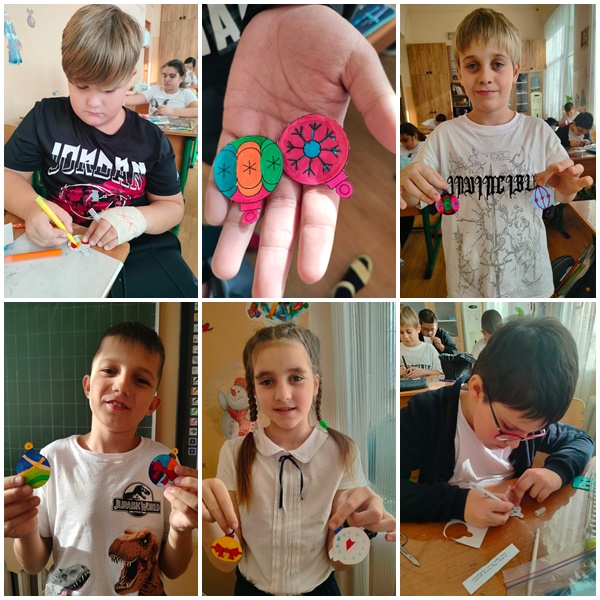 